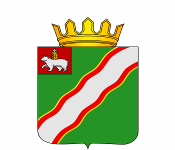 АДМИНИСТРАЦИЯОВЕРЯТСКОГО ГОРОДСКОГО ПОСЕЛЕНИЯПОСТАНОВЛЕНИЕ01.04.2013                                                                                                              № 63В соответствии с Федеральным законом от 27 июля 2010 г. № 210-ФЗ «Об организации и предоставления государственных и муниципальных услуг», Постановлением Правительства Пермского края от 25 марта 2010 г. № 113-п «Об утверждении Регламента формирования и ведения реестров государственных услуг в Пермском крае»,ПОСТАНОВЛЯЮ:1. Утвердить прилагаемый административный регламент отдела по экономике, финансам и имущественным отношениям администрации Оверятского городского поселения по предоставлению муниципальной услуги «Установление тарифов на подключение к системе коммунальной инфраструктуры, надбавок к тарифам на товары и услуги организаций коммунального комплекса, надбавок к ценам (тарифам) для потребителей».2. Настоящее постановление подлежит опубликованию в специальном выпуске – приложении к газете «Наш город-Краснокамск» и на официальном сайте администрации Краснокамского муцниципального района http//:www.krasnokamsk.permkrai.ru/.3. Контроль за исполнением настоящего постановления возложить на главного специалиста отдела по общим вопросам администрации Оверятского городского поселения (И.Н. Беляева).И.о. главы администрации                                                                  О.А. МухачеваС.В. Силина8(34273) 91 223УТВЕРЖДЕНпостановлением администрацииОверятского городского поселенияот 01.04.2013 № 63АДМИНИСТРАТИВНЫЙ РЕГЛАМЕНТ отдела по экономике, финансам и имущественным отношениям администрации Оверятского городского поселения по предоставлению муниципальной услуги «Установление тарифов на товары и услуги организаций коммунального комплекса, тарифов на подключение к системе коммунальной инфраструктуры, тарифов организаций коммунального комплекса на подключение, надбавок к тарифам на товары и услуги организаций коммунального комплекса, надбавок к ценам (тарифам) для потребителей»1. Общие положения1.1. Административный регламент по предоставлению   муниципальной  услуги «Установление тарифов на товары и услуги организаций коммунального комплекса, тарифов на подключение к системе коммунальной инфраструктуры, тарифов организаций коммунального комплекса на подключение, надбавок к тарифам на товары и услуги организаций коммунального комплекса, надбавок к ценам (тарифам) для потребителей» (далее – Регламент) устанавливает сроки и последовательность административных процедур и административных действий администрации Оверятского городского поселения (далее – Администрация), порядок взаимодействия ее структурных подразделений, должностных лиц с заявителями, органами государственной власти, учреждениями и организациями. 1.2. Предоставление муниципальной услуги «Установление тарифов на товары и услуги организаций коммунального комплекса, тарифов на подключение к системе коммунальной инфраструктуры, тарифов организаций коммунального комплекса на подключение, надбавок к тарифам на товары и услуги организаций коммунального комплекса, надбавок к ценам (тарифам) для потребителей» на территории Оверятского городского поселения осуществляется в соответствии с настоящим Регламентом.1.3. Муниципальная услуга осуществляется при рассмотрении обоснованности расчетов тарифов на товары и услуги муниципальных предприятий и учреждений поселения далее (Заявителей).1.4 Заявителями муниципальной услуги являются организации коммунального комплекса, расположенные на территории Оверятского городского поселения, оказывающие платные услуги физическим и юридическим лицам.2. Стандарт предоставления муниципальной услуги2.1. Наименование муниципальной услуги: установление тарифов на товары и услуги организаций коммунального комплекса, тарифов на подключение к системе коммунальной инфраструктуры, тарифов организаций коммунального комплекса на подключение, надбавок к тарифам на товары и услуги организаций коммунального комплекса, надбавок к ценам (тарифам) для потребителей.2.2. Предоставление муниципальной услуги осуществляется отделом по экономике, финансам и имущественным отношениям администрации Оверятского городского поселения (далее – Отдел).Администрация Оверятского городского поселения находится по адресу: пер. Клубный, 4, п. Оверята, Краснокамский район, Пермский край, 617050.График работы Администрации:понедельник-четверг - 8.00-17.00;пятница - 8.00-16.00;перерыв на обед - 12.00-13.00;суббота, воскресенье – выходные дни.Контактные телефоны/факс: приемная (34 273) 91-2-28, 91-2-23Адрес электронной почты Администрации: adm-overyata@mail.ruСайт Администрации: http://www.krasnokamsk.permkrai.ru//2.3. Результатом предоставления муниципальной услуги является уведомление с приложением постановления администрации Оверятского городского поселения об установлении тарифов на подключение, надбавок к тарифам на товары и услуги организаций коммунального комплекса, либо отказ в установлении тарифов на подключение к системе коммунальной инфраструктуры, надбавок к тарифам на товары и услуги организаций коммунального комплекса к ценам (тарифам) для потребителей.2.4. Общий срок предоставления муниципальной услуги составляет не менее 30 рабочих дней с момента регистрации заявления.2.5. Предоставление муниципальной услуги осуществляется в соответствии со следующими нормативными правовыми актами:2.5.1. Федеральным законом от 06.10.2003 № 131-ФЗ «Об общих принципах организации местного самоуправления в Российской Федерации» (Российская газета от 08.10.2003 № 202);2.5.2. Федеральным законом от 27.07.2010 № 210-ФЗ «Об организации предоставления государственных и муниципальных услуг» (Российская газета от 30.07.2010 № 168);2.5.3. Федеральным законом от 30.12.2004 № 210-ФЗ «Об основах регулирования тарифов организаций коммунального комплекса» (Российская газета от 31.12.2004 № 292);2.5.4. Постановлением Правительства Российской Федерации от 14.07.2008 № 520 «Об основах ценообразования и порядке регулирования тарифов, надбавок и предельных индексов в сфере деятельности организаций коммунального комплекса» (Российская газета от 23.07.2008 № 155).2.5.5. нормативными правовыми актами органа местного самоуправления Оверятского городского поселения.2.6. Для исполнения муниципальной услуги необходимо предоставить следующие документы:- заявление об установлении тарифов на товары и услуги организаций коммунального комплекса, тарифов на подключение к системе коммунальной инфраструктуры, тарифов организаций коммунального комплекса на подключение, надбавок к тарифам на товары и услуги организаций коммунального комплекса, надбавок к ценам (тарифам) для потребителей на имя главы администрации Оверятского городского поселения (приложение 2); - проект инвестиционной программы;- расчет финансовых потребностей для реализации инвестиционной программы с расшифровкой расходов по видам деятельности, а так же с разделением расходов на расходы, финансируемые за счет надбавок к тарифам, и расходы, финансируемые за счет платы за подключение;- бухгалтерская и налоговая отчетность по установленной форме за 2 предшествующих года или за период осуществления организацией регулируемой деятельности, если он составляет менее 2 лет;- отчет о доходах, возникших в результате применения надбавок к тарифам и тарифов на подключение, и расходах на реализацию инвестиционной программы за 2 предшествующих года или за период осуществления организацией регулируемой деятельности, если он составляет менее 2 лет по видам  деятельности;- расчет надбавок к тарифам и тарифам на подключение по видам деятельности.2.7. Основаниями для отказа в приеме документов, необходимых для предоставления муниципальной услуги являются:- несоответствие представленных документов пункту 2.6. настоящего регламента;- представление искаженной, недостоверной информации;- отсутствие экономических, правовых и других оснований для рассмотрения документов;- необоснованность предоставленных расчетов, несоответствие рассчитанных финансовых потребностей проекту предоставленной инвестиционной программы или несоответствие проекта указанной программы техническому заданию.2.8. Основаниями для отказа в предоставлении муниципальной услуги являются:- несоответствие представленных документов пункту 2.6. настоящего регламента;- представление искаженной, недостоверной информации;- отсутствие экономических, правовых и других оснований для рассмотрения документов;- необоснованность предоставленных расчетов, несоответствие рассчитанных финансовых потребностей проекту предоставленной инвестиционной программы или несоответствие проекта указанной программы техническому заданию.2.9. Муниципальная услуга предоставляется заявителям на бесплатной основе.2.10. Максимальный срок ожидания в очереди при подаче заявления на предоставление муниципальной услуги и при получении результата предоставления муниципальной услуги не должен превышать 30 минут.2.11. Прием заявления и документов, связанных с предоставлением муниципальной услуги, производится по месту нахождения Администрации.В помещениях имеется сектор для информирования и ожидания заявителей. Сектор оснащен стульями, столом и оборудован максимально заметным, хорошо просматриваемым и функциональным информационным стендом, писчей бумагой для записи и канцелярскими принадлежностями.Помещение для предоставления муниципальной услуги обеспечиваются необходимым оборудованием (компьютерами, средствами электронно-вычислительной техники, средствами электронного информирования, средствами связи, включая Интернет, оргтехникой), канцелярскими принадлежностями, информационными и справочными материалами, стульями и столами.Рабочие места специалистов, участвующих в предоставлении муниципальной услуги, оснащаются вывесками с указанием фамилии, имени, отчества.В помещении должно быть естественное и искусственное освещение, окна оборудованы регулируемыми устройствами типа жалюзи, занавесей, внешних козырьков и другими.2.12. Заявление о предоставлении муниципальной услуги регистрируется в день поступления.2.13. С порядком реализации настоящего регламента, образцами заполнения заявления и перечнем документов, необходимых для предоставления муниципальной услуги, можно ознакомиться непосредственно у сотрудников Администрации, на официальном сайте администрации Оверятского городского поселения.2.14. Показатели доступности и качества муниципальной услуги:2.15. Иные требования, учитывающие особенности предоставления муниципальной услуги в электронной форме. Форма заявления на предоставление муниципальной услуги размещается на Интернет-сайте Администрации http://www.krasnokamsk.permkrai.ru//3. Административные процедуры (состав, последовательность и сроки выполнения административных процедур, требования к порядку их выполнения, в том числе особенности выполнения административных процедур в электронной форме)3.1. Основанием для начала предоставления муниципальной услуги является факт подачи письменного обращения заявителя об установлении  тарифов на подключение к системе коммунальной инфраструктуры, тарифов организаций коммунального комплекса на подключение, надбавок к тарифам на товары и услуги организаций коммунального комплекса, надбавок к ценам (тарифам) для потребителей, с приложением обоснованных расчетных материалов и документов в соответствии с пунктом 2.6 настоящего регламента.3.2. При предоставлении муниципальной услуги выполняются следующие административные процедуры:- прием и регистрация письма и прилагаемых к нему документов;- проверка предоставленных документов;- утверждение инвестиционной программы, установление надбавки к ценам (тарифам) для потребителей;- установление надбавки к тарифам на товары и услуги, тарифа на подключение к системам коммунальной инфраструктуры, а также тарифа организации коммунального комплекса на подключение.- доведение до заявителя установленных надбавок к тарифам на товары и услуги, тарифа на подключение к системам коммунальной инфраструктуры, а также тарифа организации коммунального комплекса на подключение тарифов, надбавок к тарифам, надбавок к ценам (тарифам) либо мотивированного отказа в рассмотрении документов.3.2.1. Заявление об установлении надбавки к тарифам на товары и услуги, тарифа на подключение к системам коммунальной инфраструктуры, а также тарифа организации коммунального комплекса на подключение от организации на имя главы администрации Оверятского городского поселения, с прилагаемыми к нему документами, подлежит регистрации у секретаря.3.2.2. Секретарь присваивает поступившим документам регистрационный номер, указывает дату и время получения и передает в отдел экономики с визой главы в течение одного дня после приема. 3.2.3. Специалист Отдела осуществляет проверку представленных документов по следующим показателям:- соблюдение представленных документов требованиям настоящего регламента;- обоснованность предоставленных расчетов, соответствие рассчитанных финансовых потребностей проекту предоставленной инвестиционной программы и соответствие проекта указанной программы техническому заданию;- проверка экономической обоснованности расходов и их документальное подтверждение.3.2.4. В случае несоответствия представленных в отдел по экономике, финансам и имущественным отношениям  документов требованиям настоящего регламента, нормативным правовым актам по вопросам ценообразования или представления их не в полном объеме, документы могут быть возвращены на доработку или направляется уведомление Заявителю о предоставлении недостающих документов в течение пяти рабочих дней после их получения (Приложение 3). При этом сроки их рассмотрения переносятся с учетом даты представления необходимых материалов в полном объеме.3.2.5. В случае обоснованного отказа в рассмотрении документов в соответствии с пунктом 2.7 настоящего регламента, материалы направляются заявителю в течение пяти рабочих дней с обязательным мотивированным уведомлением об этом.3.2.6. В течение 15 рабочих дней специалист Отдела осуществляет анализ доступности для потребителей товаров и услуг организаций коммунального комплекса с учетом предлагаемой надбавки к ценам (тарифам) для потребителей и тарифа на подключение к системам коммунальной инфраструктуры.При вынесении решения о недоступности для потребителей товаров и услуг организаций коммунального комплекса специалист может: 1) подготовить предложение по изменению условий технического задания, на основании которого разрабатывается инвестиционная программа организации коммунального комплекса;2) подготовить предложения по частичному обеспечению финансовых потребностей организации коммунального комплекса за счет средств местного бюджета.3.2.7. При соответствии предоставленного проекта инвестиционной программы условиям утвержденного технического задания на ее разработку и обоснованности расчета необходимых для ее реализации финансовых потребностей специалист, в течении 5 дней, подготавливает предложения о размере надбавки к ценам (тарифам) для потребителей и соответствующей надбавке к тарифам на товары и услуги организации коммунального комплекса, а также предложения о размерах тарифа на подключение к системе коммунальной инфраструктуры и тарифа организации коммунального комплекса на подключение.3.2.8. При вынесении комиссией по жилищно-коммунальному хозяйству, строительству, транспорту, связи Думы Оверятского городского поселения решения о доступности для потребителей товаров и услуг организации коммунального комплекса Отдел с учетом предложений по частичному обеспечению финансовых потребностей организации коммунального комплекса за счет средств местного бюджета, в течении трех дней направляет проект инвестиционной программы организации коммунального комплекса и предоставленные этой организацией коммунального комплекса расчеты на заключение в Региональную энергетическую комиссию Пермского края, после чего на утверждение в Думу Оверятского городского поселения.3.2.9. Дума Оверятского городского поселения рассматривает и утверждает инвестиционную программу организации коммунального комплекса, устанавливает надбавку к ценам (тарифам) для потребителей после положительного заключения Региональной энергетической комиссии Пермского края.3.2.10. После утверждения инвестиционной программы организации коммунального комплекса, установления надбавки к ценам (тарифам) для потребителей, специалист отдела экономики, финансов и имущественных отношений в течение 15 дней готовит проект постановления администрации Оверятского городского поселения об установлении надбавки к тарифам на товары и услуги организации коммунального комплекса, тарифа на подключение к системам коммунальной инфраструктуры, а также тарифа организации коммунального комплекса на подключение.3.2.11. Постановление администрации Оверятского городского поселения об установлении надбавки к тарифам на товары и услуги организации коммунального комплекса, тарифа на подключение к системам коммунальной инфраструктуры, а также тарифа организации коммунального комплекса на подключение утверждается главой администрации Оверятского городского поселения.3.2.12. Установленные надбавки к тарифам на товары и услуги организации коммунального комплекса, тарифам на подключение к системам коммунальной инфраструктуры, а также тарифы организации коммунального комплекса на подключение доводятся посредством размещения на сайте http://www.krasnokamsk.permkrai.ru//, в течение 10 дней с даты принятия постановления. 3.3. Информация о порядке предоставления муниципальной услуги предоставляется: - непосредственно в отделе экономики, финансов и имущественных отношений; - с использованием средств телефонной связи, электронного информирования; - посредством размещения в информационных сетях общего пользования, в том числе в сети Интернет на сайте http://www.krasnokamsk.permkrai.ru//.3.4. Сведения о местонахождении, контактных телефонах, Интернет-адресах, адресах электронной почты отдела экономики размещаются: - на сайте администрации Оверятского городского поселения в сети «Интернет», адрес: http://www.krasnokamsk.permkrai.ru/.3.5. На Интернет-сайте по адресу http://www.krasnokamsk.permkrai.ru// размещается следующая информация: - извлечения из законодательных и иных нормативно-правовых актов, содержащих нормы, регулирующие деятельность по предоставлению муниципальной услуги; - текст Административного регламента с приложениями; - блок-схема (приложение 1) и краткое описание порядка предоставления муниципальной услуги; - перечни документов, необходимых для представления муниципальной услуги, и требования к ним; - местоположение, график приема специалистов, номера телефонов, адреса Интернет-сайтов и электронной почты органов, в которых заявители могут получить документы, необходимые для предоставления муниципальной услуги; - регламентная таблица со сроками выполнения отдельных административных процедур, времени приема документов и др.; - основания отказа в предоставлении муниципальной услуги; - порядок информирования о ходе предоставления муниципальной услуги; - порядок обжалования решений, действий или бездействия должностных лиц, предоставляющих муниципальную услугу. Информирование о процедуре предоставления муниципальной услуги проводится специалистами отдела экономики и муниципальным имуществом в устной и письменной форме, в том числе  с использованием электронной, почтовой, телефонной связи и Интернета.Информация и справки представляются  специалистами  в течение всего срока исполнения муниципальной услуги.При ответах на телефонные звонки и устные обращения специалист подробно информирует обратившихся по интересующим их вопросам. Максимальное время приема при обращении заявителя – 20 минут, при ответе на телефонный звонок – 10 минут. Информация представляется по вопросам:- перечня документов, необходимых для установления тарифов, надбавок к тарифам, надбавок к ценам (тарифам), комплектности (достаточности) предоставленных документов;- времени приема и выдачи документов;- содержания и исполнения правовых актов, регулирующих порядок установления тарифов, надбавок к тарифам, надбавок к ценам (тарифам);- сроков установления тарифов, надбавок к тарифам, надбавок к ценам (тарифам).4. Порядок и формы контроля за исполнением административного регламента4.1. Порядок осуществления текущего контроля.4.1.1. текущий контроль за соблюдением и исполнением специалистами настоящего Административного регламента и иных нормативных правовых актов, устанавливающих требования к предоставлению муниципальной услуги осуществляется главой администрации Оверятского городского поселения (не реже 1 раза в год).4.2. Другие формы контроля.4.2.1. контроль полноты и качества предоставления муниципальной услуги включает в себя, помимо текущего контроля, проведения проверок, выявление и устранение нарушений прав заявителей, рассмотрение, принятия решений и подготовку ответов на обращения заявителей, содержащих жалобы на действия (бездействия) и решения должностных лиц.4.2.2. по результатам проведенных проверок в случае выявления нарушений прав заявителей осуществляется привлечение виновных должностных лиц к ответственности в соответствии с действующим законодательством Российской Федерации.4.2.3. проверка полноты и качества предоставления муниципальной услуги осуществляется в процессе текущей деятельности.4.2.4. при проверке могут рассматриваться все вопросы, связанные с предоставлением муниципальной услуги (комплексные проверки), или отдельные вопросы (тематические проверки). Проверка также может проводиться по конкретному обращению заявителя.5. Порядок обжалования действии (бездействия) должностных лиц, а также принимаемых ими решений при предоставлении муниципальной услуги5.1. Заявитель имеет право на обжалование действий (бездействия) специалистов Администрации в ходе предоставления муниципальной услуги, в досудебном порядке.5.2. Заявитель может обратиться с соответствующей жалобой (Приложение 4) к главе администрации Оверятского городского поселения.5.3. В письменном обращении указываются:а) наименование органа, в которое направляется письменное обращение, либо соответствующее должностное лицо;б) наименование юридического лица, Ф.И.О. руководителя, которым подается жалоба.в) почтовый адрес, по которому должен быть направлен ответ, контактный телефон;г) суть обращения;д) личная подпись (подпись уполномоченного представителя) и дата. Письменное обращение составляется в произвольной (свободной) форме и должно быть написано на русском языке разборчивым почерком, позволяющим рассмотреть поступившее обращение.5.4. Исчерпывающий перечень оснований для отказа в ответе по существу на обращение (жалобу):- в обращении (жалобе) отсутствуют данные о заявителе, направившем обращение, и почтовый адрес, по которому должен быть направлен ответ;- при наличии в обращении (жалобе) нецензурных либо оскорбительных выражений, угрозы жизни, здоровью и имуществу должностного лица, а также членов его семьи Администрация вправе оставить обращение без ответа по существу поставленных в нем вопросов и сообщить гражданину, направившему обращение, о недопустимости злоупотребления правом;- текст обращения (жалобы) не поддается прочтению;- в случае если в обращении (жалобе) содержатся претензии, на которые заявителю многократно давались письменные ответы по существу в связи с ранее направляемыми обращениями (жалобами), и при этом в обращении (жалобе) не приводятся новые доводы или обстоятельства о принятом решении уведомляется гражданин, направивший обращение.5.5.	Письменное обращение подлежит рассмотрению в течение 30 дней со дня регистрации обращения.В исключительных случаях, а также в случае направления запроса в органы государственной власти, органы местного самоуправления для получения необходимых для рассмотрения обращения документов, срок рассмотрения обращения может быть продлен на срок не более чем 30 дней, о чем заявитель уведомляется в письменной форме.При устном обращении ответ заявителю дается непосредственно в ходе личного приема.5.6. Если в результате рассмотрения обращения доводы заявителя признаны обоснованными, то принимается решение о привлечении к ответственности специалиста, допустившего нарушение в ходе предоставления муниципальной услуги требований действующего законодательства, настоящего административного регламента и повлекшее за собой обращение.Если в ходе рассмотрения обращение признано необоснованным, заявителю направляется сообщение о результате рассмотрения обращения с указанием причин, почему оно признано необоснованным.5.7. Обращение считается разрешенным, если рассмотрены все поставленные в нем вопросы, приняты необходимые меры и даны письменные ответы по существу всех поставленных в обращении вопросовПриложение 1к административному регламенту отдела по экономике, финансам и имущественным отношениям администрации Оверятского городского поселения по предоставлению муниципальной услуги «Установление тарифов на подключение к системе коммунальной инфраструктуры, надбавок к тарифам на товары и услуги организаций коммунального комплекса, надбавок к ценам (тарифам) для потребителей»Схема административных процедурПриложение 2к административному регламенту отдела по экономике, финансам и имущественным отношениям администрации Оверятского городского поселения по предоставлению муниципальной услуги «Установление тарифов на подключение к системе коммунальной инфраструктуры, надбавок к тарифам на товары и услуги организаций коммунального комплекса, надбавок к ценам (тарифам) для потребителей»Главе администрации Оверятского городского поселения____________________________________________от ____________________________________________(организационно-правовая форма и наименование организации)Место нахождения: ____________________________________________(почтовый адрес) _______________________________________________(юридический адрес)Контактные телефоны и факс: ____________________Адрес электронной почты: _______________________ЗАЯВЛЕНИЕоб установлении тарифов на товары и услуги организаций коммунального комплекса, тарифов на подключение к системе коммунальной инфраструктуры, тарифов организаций коммунального комплекса на подключение, надбавок к тарифам на товары и услуги организаций коммунального комплекса, надбавок к ценам (тарифам) для потребителей _____________________________________________________________________________(полное наименование юридического лица)в лице ________________________________________________________, действующего на                                                 (должность, Ф.И.О. полностью)основании ___________________________________________________________________,(наименование документа)просит установить тарифы на товары и услуги организаций коммунального комплекса, тарифы на подключение к системе коммунальной инфраструктуры, тарифы организаций коммунального комплекса на подключение, надбавку к тарифам на товары и услуги организаций коммунального комплекса, надбавку к ценам (тарифам) для потребителей __________________________________________________________________(наименование услуги (услуг), на которую устанавливается тариф)К заявлению прилагаем обосновывающие материалы на _______________ листах.Руководитель организации: _____________________________________________________(должность, подпись Ф.И.О.)М.П.Приложение 3к административному регламенту отдела по экономике, финансам и имущественным отношениям администрации Оверятского городского поселения по предоставлению муниципальной услуги «Установление тарифов на подключение к системе коммунальной инфраструктуры, надбавок к тарифам на товары и услуги организаций коммунального комплекса, надбавок к ценам (тарифам) для потребителей»УведомлениеВ соответствии с административным регламентом по предоставлению муниципальной услуги отдел по экономике, финансам и имущественным отношениям администрации Оверятского городского поселения рассмотрел документы, предоставленные ___________________________________________________________________.полное наименование организации (фамилия, имя, отчество индивидуального предпринимателя)На основании пункта ______ административного регламента сообщаем ____________________________________________________________________________________________________________________________________________________________________________________________________________В соответствии с пунктом 5.1 Регламента Вы имеете право на обжалование этого решения.Приложение на ___ листах.Глава администрацииОверятского городского поселения	                   ___________________Исполнитель: Ф.И.О., телефонПриложение 4к административному регламенту отдела по экономике, финансам и имущественным отношениям администрации Оверятского городского поселения по предоставлению муниципальной услуги «Установление тарифов на подключение к системе коммунальной инфраструктуры, надбавок к тарифам на товары и услуги организаций коммунального комплекса, надбавок к ценам (тарифам) для потребителей»Жалоба________________________________________________________________________________(изложение по сути обращения)______________________________________________________________________________________________________________________________________________________________________________________________________________________________________________________________________________________________________________________________________________________________    __________________________     _____________    ____________________           (дата)                                        должность                                     подпись                 расшифровка подписи                                                                                      М.П.Об утверждении административного регламента отдела по экономике, финансам и имущественным отношениям администрации Оверятского городского поселения по предоставлению муниципальной услуги «Установление тарифов на подключение к системе коммунальной инфраструктуры, надбавок к тарифам на товары и услуги организаций коммунального комплекса, надбавок к ценам (тарифам) для потребителей»ПоказателиЕдиница измеренияНормативное значение показателяПоказатели доступностиПоказатели доступностиПоказатели доступностиНаличие возможности получения муниципальной услуги в электронном виде (в соответствии с этапами перевода муниципальных услуг на предоставление в электронном виде)да/нетдаПоказатели качестваПоказатели качестваПоказатели качестваУдельный вес рассмотренных в установленный срок заявлений на предоставление муниципальной услуги, в общем количестве заявлений на предоставление муниципальной услуги%100Удельный вес количества обоснованных жалоб в общем количестве заявлений на предоставление муниципальной услуги%0Главе администрации Оверятского городского поселения______________________________________(наименование организации, юридический адрес, контактные телефоны______________________________________Адрес (почтовый, электронной почты), по которому должен быть направлен ответ: ________________________________________________________________________